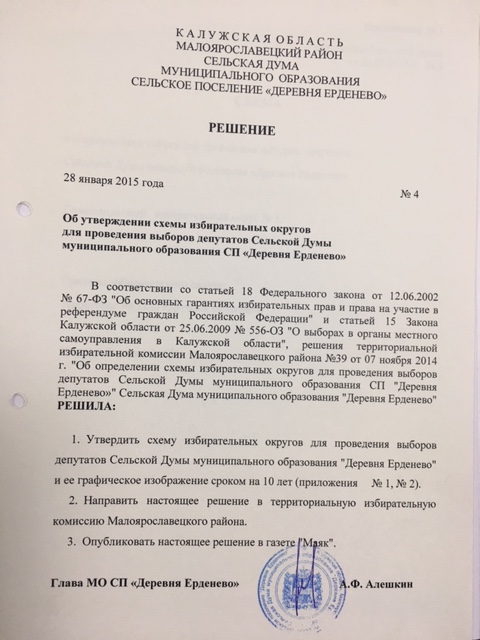 Приложение №1 к решению Сельской Думы СП “Деревня Ерденево» от 28.01.2015 г. № 4СХЕМАизбирательного округа для проведения выборов депутатов Сельской Думы сельского поселения «Деревня Ерденево»Семимандатный избирательный округ № 1.Границы избирательного округа:территория МО СП «Деревня Ерденево»Число избирателей: 658Приложение №2 к решению Сельской Думы СП “Деревня Ерденево» от 28.01.2015 г. № 4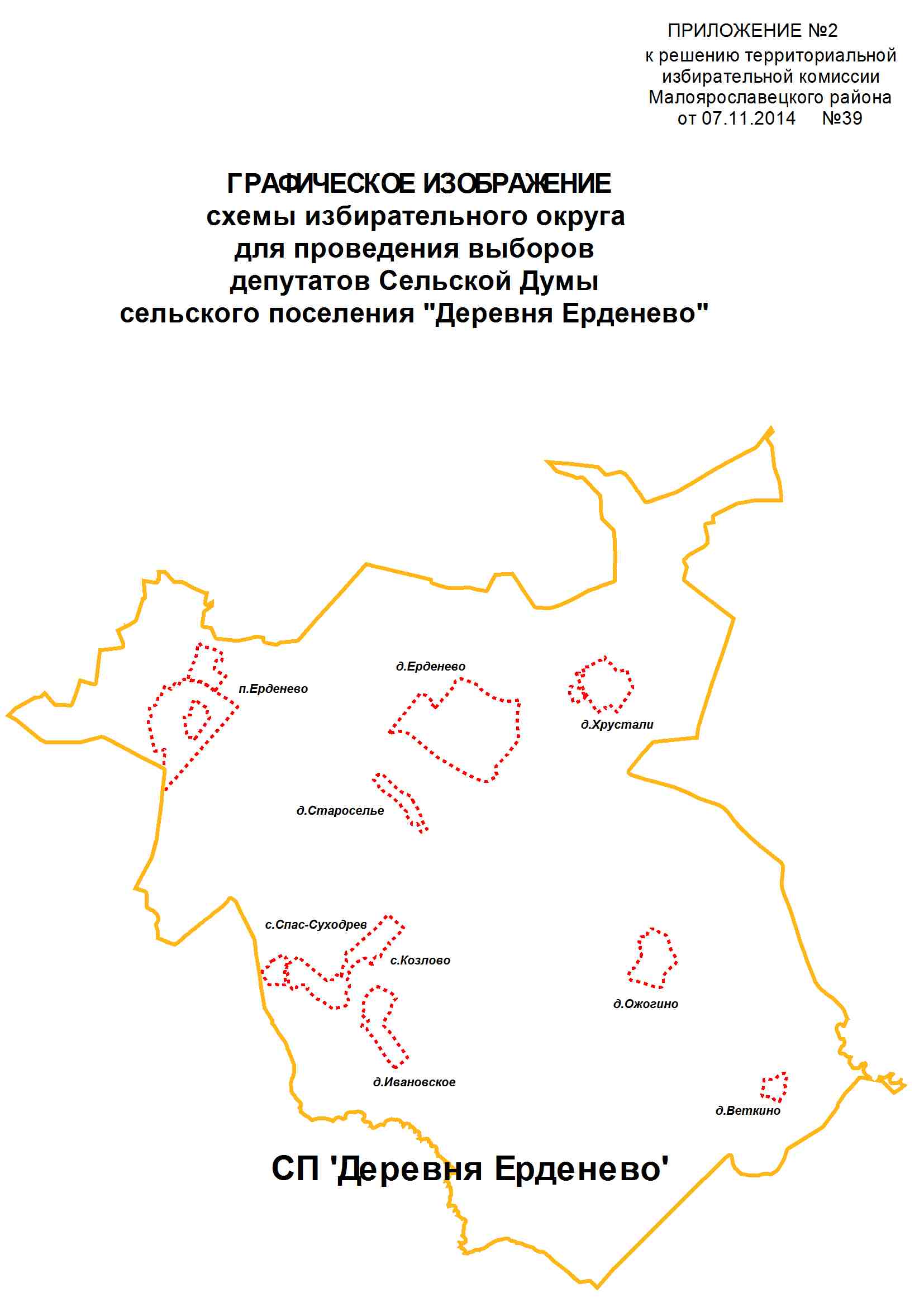 